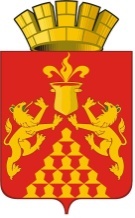 Дума  городского  округа  Красноуральскседьмого созываРЕШЕНИЕ от  24 января 2022 года  № 361город КрасноуральскО внесении изменений в Положение о муниципальном контроле в сфере благоустройства на территории городского округа Красноуральск, утвержденное решением Думы городского округа Красноуральск                  от 09 сентября 2021 года № 317  В соответствии со ст. 53 Федерального закона от 31 июля 2020 года № 248-ФЗ «О государственном контроле (надзоре) и муниципальном контроле в Российской Федерации», Федеральным законом от 06 октября 2003 года № 131-ФЗ «Об общих принципах организации местного самоуправления в Российской Федерации», рассмотрев постановление администрации городского округа Красноуральск от 20 января 2022 года № 48 «О направлении на рассмотрение и утверждение в Думу городского округа Красноуральск проекта решения Думы городского округа Красноуральск «О внесении изменений  в   Положение о муниципальном контроле в сфере благоустройства на территории городского округа Красноуральск, утвержденное решением Думы городского округа Красноуральск от 09 сентября 2021 года № 317»,  руководствуясь статьей 23 Устава городского округа Красноуральск, Дума городского округа КрасноуральскРЕШИЛА:Внести изменения в Раздел V Положения о муниципальном контроле в сфере благоустройства на территории городского округа Красноуральск, утвержденное решением Думы городского округа Красноуральск от 09 сентября 2021 года № 317, дополнив его подразделом 8 следующего содержания: «Подраздел 8. Проверочные листыВ целях снижения рисков причинения вреда (ущерба) на объектах контроля и оптимизации проведения контрольных мероприятий контрольный орган формирует и утверждает проверочные листы (списки контрольных вопросов, ответы на которые свидетельствуют о соблюдении или несоблюдении контролируемым лицом обязательных требований).Проверочные листы подлежат обязательному применению при осуществлении следующих плановых контрольных мероприятий: а) выездная проверка; 6) инспекционный визит.Контрольный орган вправе применять проверочные листы при проведении иных плановых контрольных мероприятий, внеплановых контрольных мероприятий: а) наблюдение за соблюдением обязательных требований; б) выездное обследование (за исключением контрольного мероприятия, основанием, для проведения которого является истечение срока исполнения решения контрольного органа об устранении выявленного нарушения обязательных требований), а также контрольных мероприятий на основании программы проверок.Формы проверочных листов утверждаются нормативным правовым актом администрации городского округа Красноуральск в соответствии с требованиями Постановления Правительства РФ от 27 октября 2021 года № 1844 «Об утверждении требований к разработке, содержанию, общественному обсуждению проектов форм проверочных листов, утверждению, применению, актуализации форм проверочных листов, а также случаи обязательного применения проверочных листов».Формы проверочных листов после дня их официального опубликования подлежат  размещению  на  официальном  сайте  контрольного  органа  в  сети «Интернет» и внесению в единый реестр видов муниципального контроля.Формы проверочных листов подлежат размещению на официальном сайте контрольного органа в сети «Интернет» в формате, позволяющем проведение гражданами, юридическими лицами, индивидуальными предпринимателями самостоятельной оценки соблюдения обязательных требований (самообследования).».Опубликовать настоящее решение в газете «Красноуральский рабочий» и разместить на официальном сайте Думы городского округа Красноуральск в информационно-телекоммуникационной сети «Интернет» (http://www.dumakrur.ru). Настоящее решение вступает в силу на следующий день после его официального опубликования.Контроль исполнения настоящего решения возложить на постоянную комиссию по законодательству и местному самоуправлению Думы городского округа Красноуральск (Ю.А. Мурзаев).Председатель Думыгородского округа Красноуральск                                                    А.В. МедведевГлавагородского округа Красноуральск                                                Д.Н. Кузьминых